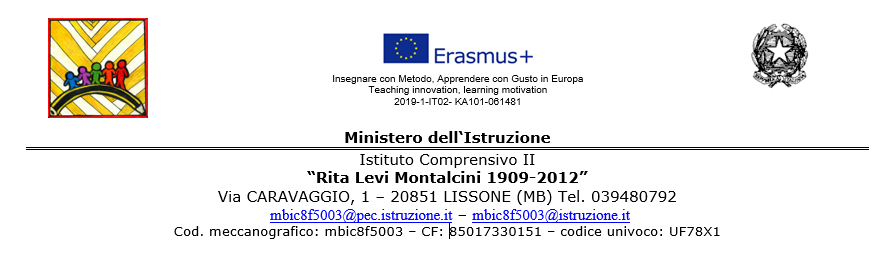 VALUTAZIONE LABORATORI 2° TRIMESTRE/QUADRIMESTREanno scolastico 2019/2020Alunno: ………………………..Classe: …………….Lissone,  08/06/2020	                                                                       Docente referente del Laboratorio………………………………………….PIANOFORTE DIGITALETRIMESTRALETRIMESTRALEAss.Voto (in cifre e lettere)/10/decimi0SCIENZETRIMESTRALETRIMESTRALEAss.Voto (in cifre e lettere)/10/decimi0ARTETRIMESTRALEAss.Voto (in cifre e lettere)0